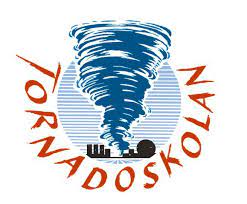 Klagomålsrutin för Tornadoskolans förskola Oceanen Rektor på förskolan informerar samt mejlar ut information 2 ggr/ året till vårdnadshavare om vår klagomålshantering. Detta sker vid terminsstart i januari och augusti. Samma information finns uppsatta på samtliga tre avdelningar i hallarna på förskolan. Klagomålshanteringen finns även på förskolans hemsida.Klagomål/synpunkterVid klagomål eller synpunkter på allt som rör förskolans verksamhet så hänvisar vi er vårdnadshavare att kontakta rektor Anne Korkmaz eller förskolans huvudman / VD Djordje Petrovic på följande mejladresser: 
anne.korkmaz@tornadoskolan.se 
djordje.detrovic@tornadoskolan.se.Om ni önskar att lämna in en anonym synpunkt eller ett klagomål så kan ni skicka ett brev till:
Tornadoskolans förskola Oceanen 
Pilotgatan 29  
128 32 Skarpnäck.Vid ett inkommande ärende så startar vi skyndsamt en utredning kring händelsen. Vi kartlägger händelsen och säkerställer att samtliga inblandande får möjlighet att yttra sig. Därefter analyserar vi alla uppgifter och kommer med ett beslut. Om ni som vårdnadshavare inte är nöjd med det fattade beslutet kan ni överklaga det till utbildningsförvaltningen i Stockholm Stad. Undantaget är ärenden som rör kränkande behandling då det är Skolinspektionen som ska ta emot dessa.